Муниципальное автономное дошкольное образовательное учреждение«Детский сад «Малышок» г. Советский»Конспект непосредственно-образовательной деятельностис детьми старшего дошкольного возраста (6-7 лет)с интеграцией образовательных областей «Познавательное развитие», Тема: «Знакомство с деньгами» «Социально-коммуникативное развитие», «Речевое развитие»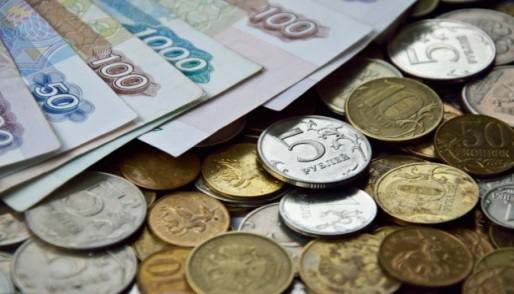 Подготовили: Адамова Ю.В.С.Л. Хохлова, воспитатели МАДОУ д/с «Малышок»  г. Советский, 2022 годТема: «Знакомство с деньгами»Цель: создание  условий для познавательного развития детей старшего дошкольного возраста,  в том числе детской инициативы и самостоятельности.  Программное содержание:Образовательные задачи: Познакомить детей  с историей возникновения денег;Формировать навыки  сравнения свойств  различных материалов (бумага, металл), представление о весе предметов путем взвешивания на весах;Развивающие  задачи:1. Развивать в детях детскую инициативу;2. Развивать логическое, «экономическое» мышление, наблюдательность, пополнять активный словарный запас;Воспитательная задача:Воспитывать дружеские взаимоотношения в коллективной работе.Воспитывать бережное отношение к окружающим предметам и вещам.Материал: Коробочка с сюрпризом, энциклопедия, презентация «Откуда к нам пришли деньги», письма от Незнайки, денежные купюры, монеты (по 2 шт. на тарелке на каждого ребенка), прозрачный мольберт, банковская карта, ёмкость с водой, весы (2 шт.), настольная игра: «Что можно и нельзя купить».Методы: Наглядный (демонстрация наглядных пособий), словесный (беседа), практический (элементарные опыты), игровой (дидактическая игра).Приемы: вопросы,  беседа,  создание проблемной ситуации, объяснение, педагогическая оценка.Словарная работа: закрепить такие понятия как: «деньги» (это средство обмена), «купюра» (бумажная деньга), «монета» (металлическая деньга), «древний» (человек, который жил давно), «банковская карта» (это пластиковая карта, которая используется для оплаты товаров) и использовать в своей речи.Предварительная работа: Рассматривание коллекций российских купюр и монет, работа с лэпбуком «Юный финансист», беседа по альбому «Деньги разных стран», чтение и обсуждение русских народных и авторских сказок «Приключение Буратино», «Лисичка со скалочкой».Индивидуальная работа: учить детей делать выводы, развивать познавательный интерес.Ожидаемый результат: По решению образовательных задач:- дети познакомились с историей возникновения денег.- научились сравнивать свойства  различных материалов (бумага, металл), представление о весе предметов путем взвешивания на весах;По решению развивающих задач:- развивали  детскую инициативу, логическое, экономическое мышление, наблюдательность, пополнили активный словарный запас.По решению воспитательных задач:- воспитывали дружеские взаимоотношения в коллективной работе, будут стараться бережно относиться к окружающим предметам и вещам.Содержание непосредственно образовательной деятельности:Организационный этап:Воспитатель: Ребята, посмотрите, сколько пришло к нам  гостей, давайте с ними поздороваемся. (Дети здороваются)  Воспитатель: (Дети встают в круг) А мы с вами давайте настроимся на  занятие,  а чтобы все  у нас получилось, кладём ладошку на ладошку, повторяем слова:«Мы, ребята,  просто класс,   Всё получится у нас!»Мотивационно – побудительный этап:(Предлагаю детям побыть покупателями - поиграть в сюжетно-ролевую игру «Магазин»). Воспитатель: Ребята, обратите внимание, как много предметов на полках, (как у каждого товара своя цена (здесь можно спросить у детей, что за карточки у каждого предмета: цена, ценник.). Ребята,  берите корзины, понравившийся товар и проходите на кассу, а кассиром сегодня буду я. Выкладывайте, пожалуйста, товар, (веду подсчет) с вас 10 рублей. Дети: У меня денег нет.Воспитатель: А у тебя? (спросить несколько детей) Денег у вас нет? Дети: в магазине всегда расплачиваются родители (например)Воспитатель: Вот видите, ребята, не имея денег - в магазине ничего не купишь. Расставьте (Верните), пожалуйста, товар из корзин на полки и подойдите ко мне в кружок.Воспитатель: Скажите, а вам родители дают деньги? А как вы думаете родители где их берут? А для чего нам нужны деньги?(Ответы детей)Воспитатель: Ребята, а у меня для вас есть сюрприз. (Коробочка)Воспитатель: Послушайте звуки и отгадайте, что лежит в коробочке? (трясу коробочку, дать детям потрясти)Дети: (Слушают) Деньги, деньги!Воспитатель: Давайте проверим. И правда, деньги.  Но почему среди денег оказалась ракушка? Подумайте. Может потому, что она  круглая? Вам интересно?Дети: Да.Воспитатель: Мне тоже интересно, почему  здесь лежит ракушка?  И поэтому, я предлагаю вам стать настоящими исследователями, больше узнать о деньгах, и  о ракушке. Согласны?Дети: Да.Воспитатель: Тогда первый вопрос вам, юные исследователи. Что такое деньги? Ответы детей: Воспитатель: А где мы можем найти точное определение деньгам? Дети: В газетах, книгах, энциклопедии.Воспитатель: А еще у нас с вами есть лэпбук, давайте мы с вами его откроем, может в нем есть ответ на наш вопрос (воспитатель достает карточку и читает: «Деньги - это средство обмена. Люди меняют деньги на товары, которые им не обходимы»).Воспитатель: Ребята, мы так привыкли к деньгам, что мне стало интересно, а были ли они у древнего человека?Дети: Нет.Воспитатель: Как вы думаете, что значит древний?Ответы детей: Человек, который жил в древности.Воспитатель: А я слышала, что были.  А где мы можем  об этом узнать?Дети: Из телевизора, интернета.Воспитатель: Я предлагаю отправиться в информационный центр наших исследований, посмотрим, какие деньги были у древнего человека. (Дети проходят к интерактивной доске, садятся   на стульчики полукругом).Слайд № 1.  Картинка деньги.Слайд №2. Презентация «Откуда к нам пришли деньги» Древний человек в деньгах не нуждался, потому как всё что ему было нужно, давала природа.Слайд № 3. Кто то из древних людей хорошо рыбачил, а кто - то лучше всех выращивал пшеницу. Поэтому люди стали обмениваться. Они меняли рыбу на зерно, шкуры на овощи, или другие товары.Слайд № 4. Деньгами древнему человеку служили: мех животных, зерно, соль, орехи, ракушки.Слайд № 5. Затем появились металлические деньги – это были не такие деньги, которые есть сейчас. А кольца, брусочки, бусинки.Слайд № 6. Затем появились деньги похожие на современные.Слайд № 7. После металлических, появились бумажные деньги. Вот такая история.Воспитатель: Так были ли у древнего человека деньги?Дети: Да.Воспитатель: А можем, мы сейчас ответить на вопрос. Почему в коробочке оказалась ракушка?Дети: Это древняя денежка.Воспитатель: Совершенно верно. Ребята, а какие деньги появились раньше металлические или бумажные?Дети: Металлические.Воспитатель: А вы знаете, как называют металлические деньги по-другому? Дети: Монеты.Воспитатель: А как называют бумажные деньги?   (Купюры)Воспитатель: Ребята, мне сегодня по электронной почте пришли письма от Незнайки, хотите узнать, что  он нам пишет? Слайд № 8 (Воспитатель читает 1 письмо). «Здравствуйте, дорогие ребята, я отправляюсь в путешествие по реке и хочу взять с собой деньги, но не знаю бумажные купюры или монеты. Помогите мне пожалуйста, посоветуйте, какие деньги лучше взять с собой для путешествия по реке».Воспитатель: Ребята, поможем Незнайке?Для этого, я предлагаю вам пройти в нашу лабораторию   «Хочу, все знать!» (Дети подходят к столу)Воспитатель: Что проводят в лаборатории?Дети: Опыты. Воспитатель: Как нужно вести себя в лаборатории?Дети: тихо, спокойно. Воспитатель: Ребята, обратите внимание на стол, здесь есть все необходимое для проведения нашего опыта. Так как Незнайка путешествует по реке, какими должны быть деньги?Детская инициатива: (дети выбирают тарелки с купюрами, монетами, емкость с водой, подходят к столу и проводят опыт «Мокнут или не мокнут бумажные купюры и монеты»)Вывод: - бумажная купюра не сразу утонула, а монета сразу пошла на дно;- бумажные деньги не прочные, быстро промокают и тонут, а монеты хоть и сразу тонут, но их можно высушить или вытереть и снова использовать.Воспитатель: Все-таки,  какие лучше  деньги взять  Незнайке для путешествия по реке?Дети: Монеты.Детская инициатива: ребенок записывает результат в таблице.Слайд № 9. Воспитатель: Ребята, вы молодцы, справились с заданием. Я предлагаю прочитать 2 письмо от Незнайки. «Спасибо вам за помощь. Я понял, что  путешествуя  по реке, лучше взять монеты, но сейчас я отправляюсь в путешествие по дороге на своем автомобиле и не знаю, какие деньги   взять с собой. Помогите мне,  пожалуйста.Воспитатель: Какими свойствами должны обладать деньги? Давайте не будем забывать, что Незнайка в путешествие поедет не один, возможно он пригласит Гуньку или доктора Пилюлькина, с собой они возьмут багаж и места будет не так много. Дети: легкие, не промокнут, не займут  много места.Воспитатель: Приглашаю вас в нашу лабораторию, для следующего опыта «Что легче, что тяжелее» вам нужно выбрать материал самостоятельно и провести опыт.  Что для этого вам потребуется? Детская инициатива:  (дети выбирают бумажные купюры и монеты, весы, с помощью этих предметов проводят опыт «Что легче, что тяжелее»)Дети делятся на две подгруппы и проводят опыт с помощью весов, (бумажные купюры и монеты) взвешивают их.Вывод: Лучше взять с собой бумажные купюры, они легче, чем монеты.Детская инициатива:  ребенок самостоятельно записывает результат в таблице.Воспитатель: Посмотрите, и у монеты и у купюры по одному плюсу, какие деньги посоветуем  взять Незнайке в путешествие.Вывод дети: Для путешествия Незнайке нужны и монеты и купюры.Воспитатель: Скажите, пожалуйста, а если Незнайка отправится в другую страну, сможет ли он воспользоваться российскими деньгами? А как мы называем деньги других стран?Ответы детей: нет, он их должен обменять на валюту.Воспитатель: Правильно ребята, он должен обменять их в обменном пункте. Также по возвращению в Россию, он снова должен обратиться в обменный пункт.Воспитатель: Ребята, а Незнайка не знает, что, кроме денег можно еще использовать при оплате?Дети: Банковская карта.Воспитатель: Вы правы, сейчас помимо бумажных и металлических монет, используют электронные деньги.  С помощью банковских карт можно оплатить за детский сад, за квартиру. Пользоваться картами просто и удобно. Я предлагаю спросить у гостей.(Уважаемые гости,  поднимите руку, если считаете, что картой удобнее пользоваться, чем купюрами и монетами).Воспитатель: Видите, как банковская карта популярна.  Как вы считаете, все ли можно купить за деньги?Дети: Нет.Воспитатель: Я предлагаю вам, подойти к столу, взять картинку и разместить ее на мольберте. Все что можно купить разместите под картинкой «Можно», а что нельзя картинкой «Нельзя».Детская инициатива: Дети размещают на мольберте картинки и   рассуждают, что можно купить, а что нельзя купить (дружбу, семью, здоровье, жилье, автомобиль и т.д.).Воспитатель: Молодцы, ребята, вы ответили правильно.Заключительный этап. Рефлексия: Воспитатель: Ребята, вы сегодня узнали столько нового и интересного, поэтому, когда придете домой, о чем вы расскажите своим родителям?Мне очень понравилось, как вы отвечали и   за вашу работу, хочу подарить шоколадные монеты.Давайте снова положим ладошки друг на друга и скажем:«Мы ребята просто класс,    Получилось всё у нас!»Благодарю за работу, до новых встреч!